   台北市不動產仲介經紀商業同業公會 函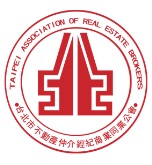                                                 公會地址：110台北市信義區基隆路1段111號8F-1                                                公會網址：http://www.taipeihouse.org.tw/                                                電子郵址：taipei.house@msa.hinet.net                                                聯絡電話：2766-0022傳真：2760-2255         受文者：各會員公司 發文日期：中華民國110年12月15日發文字號：北市房仲立字第110173號速別：普通件密等及解密條件或保密期限：附件： 主旨：全聯會來函有關不動產經紀業從事成屋買賣居間業務與建築經理公司合作之「成屋價金履約保證」契約內容應載明或揭露之事宜，轉發會員公司，請 查照。說明：依據中華民國不動產仲介經紀商業同業公會全國聯合會110年12月13日房仲全聯芳字第110160號函轉內政部營建署110年12月7日營署土字第1101228982號函辦理。全聯會與內政部營建署函文詳如附件。正本：各會員公司副本：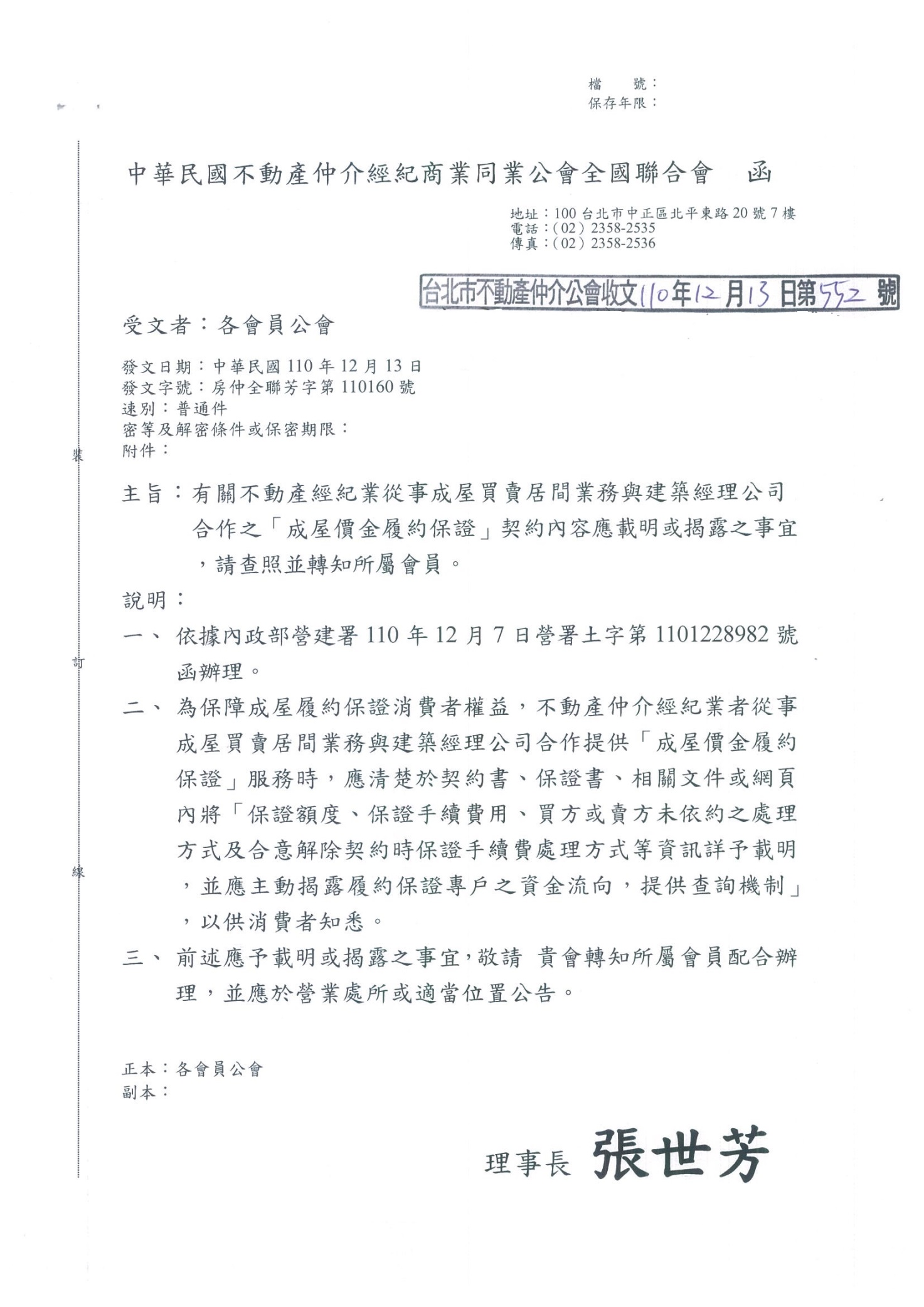 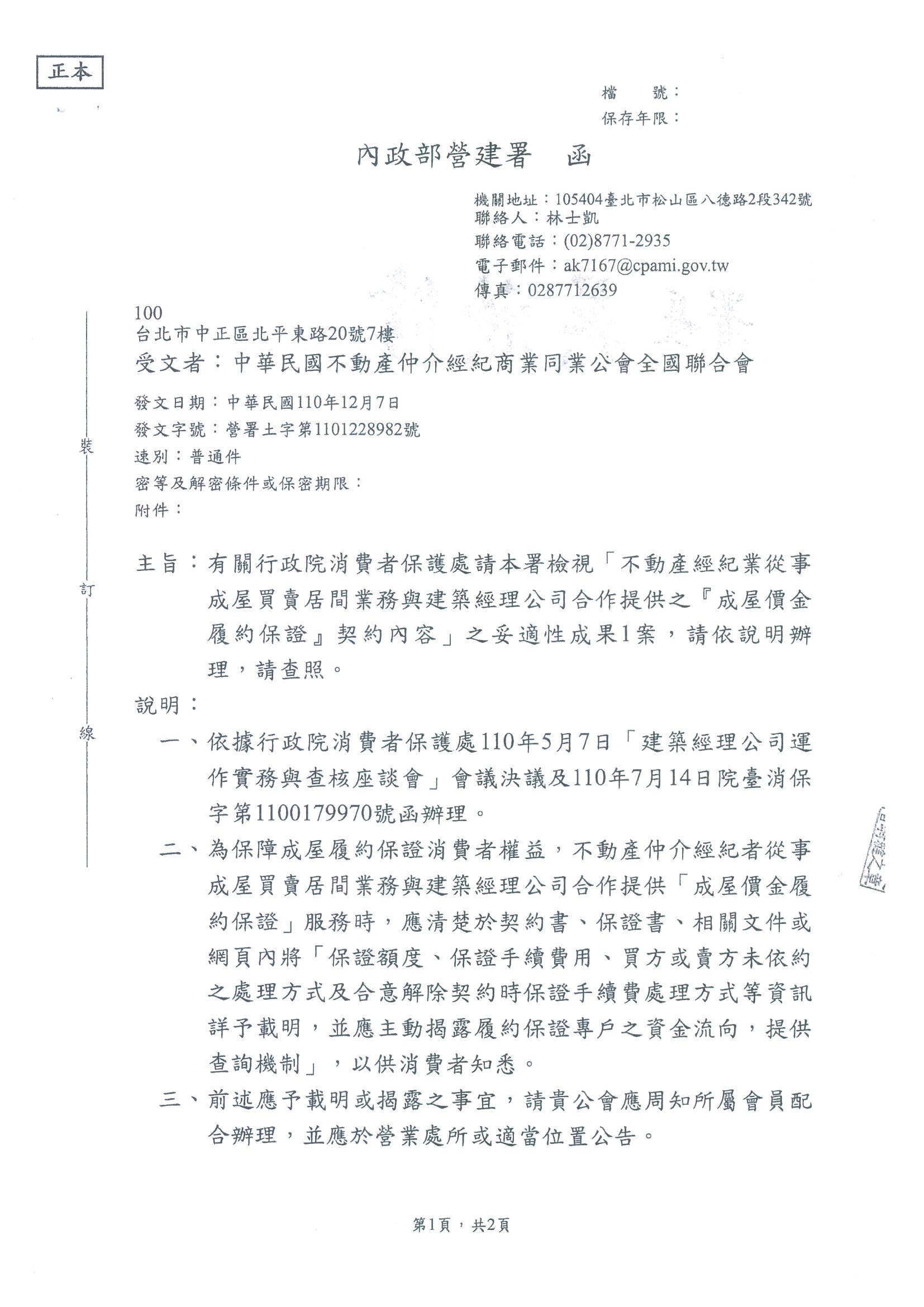 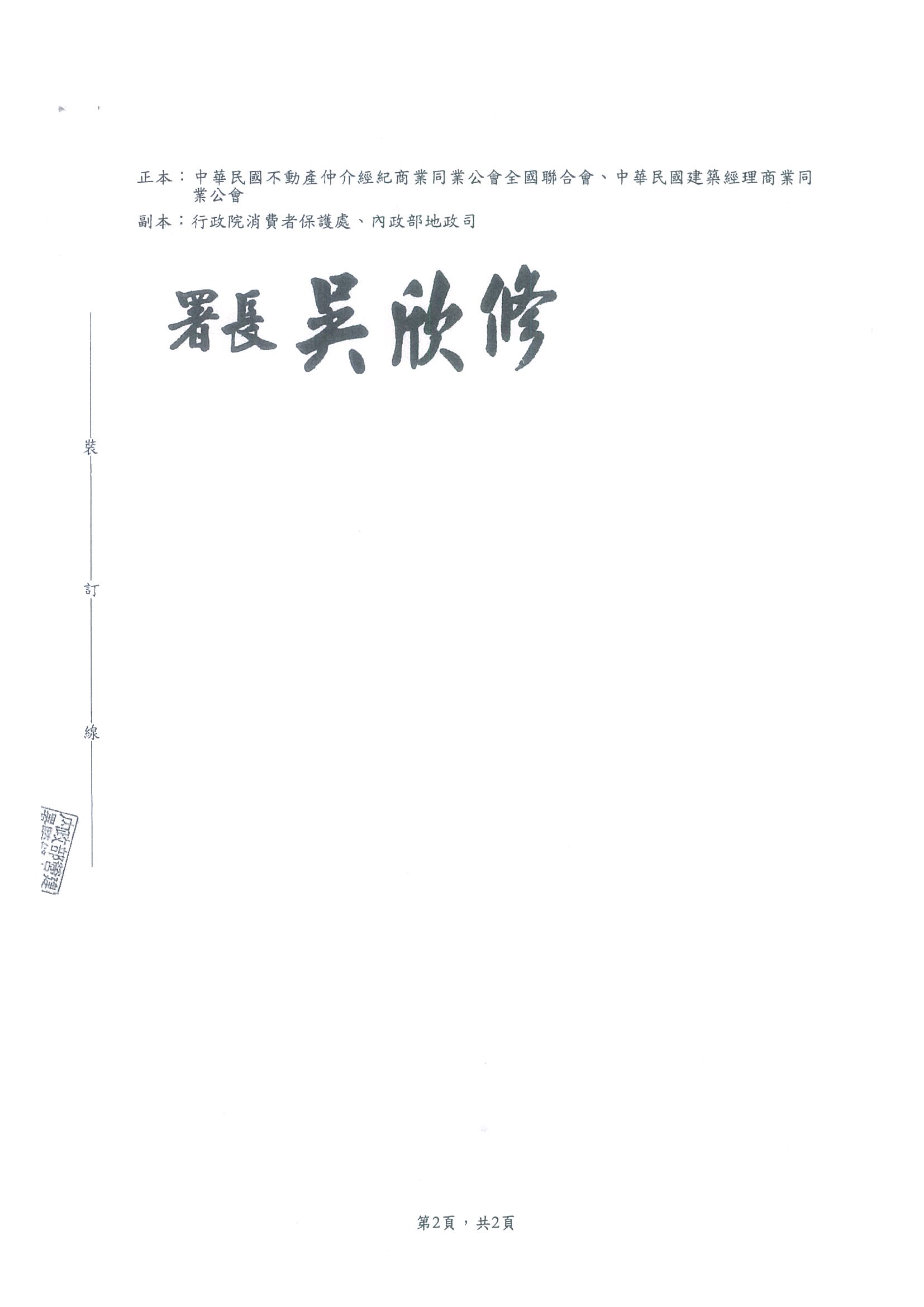 